RDOŚ-Gd-WOC.6323.45.2023.WK.2	Gdańsk, 03.11.2023r.OBWIESZCZENIERegionalny Dyrektor Ochrony Środowiska w Gdańsku informuje o fakcie przyjęcia tymczasowych celów ochrony dla siedlisk przyrodniczych będących przedmiotami ochrony 
w obszarze Natura 2000 Biała PLH220016.Opracowanie tymczasowych celów ochrony dla przedmiotów ochrony obszaru wynika z konieczności zapewnienia warunków utrzymania i odtworzenia ich właściwego stanu ochrony. Cele te, po ich przyjęciu, powinny być brane pod uwagę przez podmioty sprawujące nadzór nad poszczególnymi fragmentami obszaru Natura 2000 oraz w trakcie ocen wpływu programów i przedsięwzięć na obszar Natura 2000.Cele ochrony dla przedmiotów ochrony w obszarze Natura 2000 Biała PLH220016 wraz z uzasadnieniem stanowią załącznik do niniejszego obwieszczenia.Z up. Regionalnego Dyrektora Ochrony Środowiska w Gdańskup.o. Zastępcy Regionalnego Dyrektora Ochrony Środowiska w GdańskuRegionalny Konserwator PrzyrodyMagdalena Jaśniewska/podpisano elektronicznie/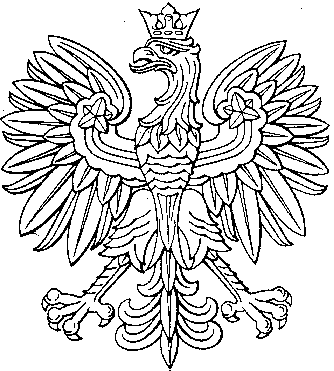 Regionalny Dyrektor Ochrony Środowiskaw Gdańsku